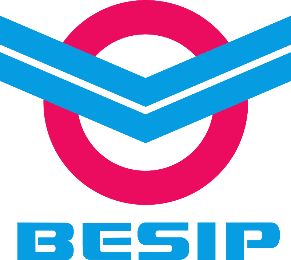 MINISTERSTVO DOPRAVYvyhlašujeDOPRAVNÍ SOUTĚŽ MLADÝCH CYKLISTŮOKRESNÍ KOLO PRO BRNO-MĚSTOJIHOMORAVSKÝ KRAJ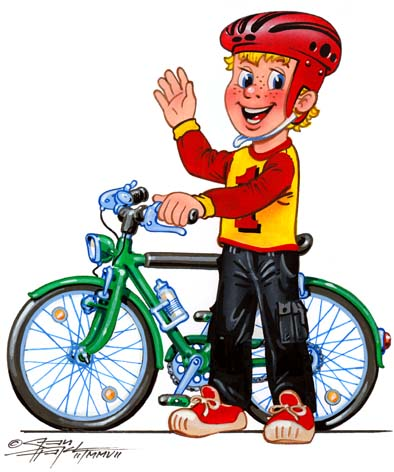 15. 5. 2023DDH HORÁCKÉ NÁMĚSTÍP R O P O Z I C EOkresní kolo „Dopravní soutěže mladých cyklistů“ Jihomoravského kraje15. 5. 2023, DDH Horácké náměstíVedoucí jednotlivých disciplín mohou být doplňováni nebo změněni. Rozhodčí na jednotlivých stanovištích budou jmenováni ředitelem soutěže a hlavním rozhodčím, a proškoleni jednotlivými vedoucími disciplín.ČASOVÝ HARMONOGRAM OBLASTNÍHO KOLA DSMC 2023pondělí 15. 5. 2023Podrobný časový harmonogram plnění jednotlivých soutěžních disciplín a pořadí startujících obdrží vedoucí družstev při prezentaci. Případné změny a doplnění budou oznámeny 
na rozpravě.PODMÍNKY ÚČASTI V OKRESNÍM KOLE DSMC JIHOMORAVSKÉHO KRAJEOblastního kola DSMC se mohou zúčastnit družstva postupující ze základních/školních kol složená z žáků škol Jihomoravského kraje, a to v I. kategorii čtyřčlenné družstvo (2 děvčata + 2 chlapci) rok narození 2011, 2012 a 2013 a ve II. kategorii čtyřčlenné družstvo (2 děvčata + 2 chlapci) rok narození 2007, 2008, 2009, 2010 a 2011.Družstvo doprovází jeden pedagogický pracovník (učitel, vedoucí zájmových kroužků apod.), starší osmnácti let, který po celou dobu trvání soutěže zodpovídá za bezpečnost všech členů družstva a seznámí je s možnými riziky. Doprovázející osoba zodpovídá za žáky při dopravě i  po dobu konání příslušného kola, za kázeň soutěžících a garantuje správný a včasný nástup soutěžících k plnění jednotlivých disciplín.Nemocný, či jinak indisponovaný soutěžící z družstva musí být nahrazen jiným soutěžícím ještě před odjezdem do místa konání soutěže.Vyšší počet účastníků, než je stanovený počet členů družstva, není povolen!Vedoucí družstva rovněž zodpovídá za to, že každý účastník soutěže bude mít s sebou průkaz zdravotní pojišťovny a při plnění disciplín bude mít na sobě sportovní oblečení (doporučuje se, aby nohavice přesahovaly přes kolena a rukávy přes lokty), zřetelně umístěné startovní číslo a při absolvování soutěžních disciplín „Jízda po DDH“ a „Jízda zručnosti“' bude mít na hlavě vlastní, řádně upevněnou ochrannou cyklistickou přilbu schváleného typu.Doporučuje se, aby družstva měla jednotný sportovní úbor s označením školy, kterou reprezentují.Podmínkou účasti v oblastním kole DSMC je včasné odeslání řádně vyplněné přihlášky - nominace za každé družstvo (příloha „Propozic a pokynů k organizaci DSMC“ MD - BESIP).Za správnost údajů v přihlášce odpovídá vysílající škola.ROZSAH A OBSAH OKRESNÍHO KOLA DSMC, BRNO-MĚSTOV oblastním kole DSMC absolvují družstva čtyři soutěžní disciplíny v předem stanoveném pořadí. Výsledek družstva bude dán součtem trestných bodů jednotlivých jeho členů. Obsah jednotlivých disciplín odpovídá požadavkům na znalosti a schopnosti žáků základních škol a navazuje na disciplíny základních kol DSMC a výuku dopravní výchovy.Bodované soutěžní disciplíny:Teoretická částPravidla provozu na pozemních komunikacích (test)Zásady poskytování první pomoci (test)Praktická částPravidla provozu na pozemních komunikacích (jízda po DDH)Jízda zručnosti na jízdním koleOrganizace, obsah a hodnocení disciplín:PRAVIDLA PROVOZU NA POZEMNÍCH KOMUNIKACÍCH (TEST)Soutěžní disciplína proběhne v učebně ZŠ Horácké náměstí. Testy budou provedeny písemnou formou, výběrem z otázek zpracovaných Ministerstvem dopravy – BESIP. Přesnou instruktáž podá rozhodčí před zahájením disciplíny.Časový limit na vyřešení otázek je 25 minut (speciální školy až 40 minut). Výsledný čas se nezaznamenává. V každé kategorii je 20 otázek a mají pouze jednu správnou odpověď.Metodická podpora pro přípravu družstva na tuto disciplínu: www.besip.cz (3 vzorové sady testů včetně klíče).Hodnocení disciplíny:PRAVIDLA PROVOZU NA POZEMNÍCH KOMUNIKACÍCH (JÍZDA PO DDH)Soutěžní disciplína proběhne na DDH Horácké náměstí (při ZŠ Horácké náměstí). Před zahájením disciplíny budou mít soutěžící čas na prohlídku dopravního značení a rozmístění kontrolních stanovišť na DDH.Skupina cyklistů (nejméně 4) absolvuje jízdu po DDH, přičemž každý musí postupně zastavit u čtyř−šesti kontrolních stanovišť, označených čísly. Kartu s pořadím průjezdů jednotlivých stanovišť si soutěžící vylosuje před startem. Zastavení na stanovišti bude soutěžícímu potvrzeno jen tehdy, dodrží-li stanovené pořadí jejich průjezdů. Ke stanovišti musí přijet soutěžící vždy ve směru jízdy, otáčení je povoleno jen za dodržení pravidel provozu na pozemních komunikacích. Časový limit na absolvování disciplíny je 5 minut, poslední minuta bude hlášena rozhodčím. Konec jízdy ohlásí rozhodčí signálem, po jehož zaznění nebude soutěžícímu zaznamenán do kartičky již žádný průjezd stanovištěm. V průběhu jízdy bude hodnoceno dodržování pravidel provozu na pozemních komunikacích od zahájení až po návrat zpět na parkoviště.Před uplynutím stanoveného limitu 5 minut, nesmí soutěžící hřiště opustit a musí jezdit po dopravním hřišti (i když projel všechna kontrolní stanoviště).Disciplína je hodnocena sektorově, nikoliv individuálně. Prostor je rozdělen na sektory, přičemž každý sektor hodnotí sektorový rozhodčí. Metodická podpora pro přípravu družstva na tuto disciplínu: www.besip.cz (mapa DDH - 3D vizualizace jednotlivých DDH).Hodnocení disciplíny:JÍZDA ZRUČNOSTI NA KOLETrať jízdy zručnosti pro obě kategorie bude vytyčena na DDH Horácké náměstí (oddělená část hřiště ve tvaru O).Před zahájením disciplíny pořadatel seznámí soutěžící s rozmístěním překážek, správným způsobem jejich absolvování a vysvětlí bodování. Hodnocení a přidělování trestných bodů na jednotlivých překážkách dle Propozic a pokynů zpracovaných Ministerstvem dopravy - BESIP.Překážky budou od sebe vzdáleny cca tři metry. Úkolem soutěžícího je plynulou jízdou překážky projet. Mezi překážkami není dovoleno zastavit, otáčet se a znovu na ně najíždět. Po celou dobu jízdy musí soutěžící jet tak, aby byla obě kola trvale ve styku s vozovkou nebo překážkou. Čas není měřen.Seznam překážek pro jízdu zručnosti bez pořadí rozmístění:Metodická podpora pro přípravu družstva na tuto disciplínu: kompletní sada překážek je k dispozici na ĐĐH Horácké náměstí. Využít lze po předchozí domluvě se zástupcem DDH.Hodnocení disciplíny:Na každé překážce může soutěžící obdržet maximálně 20 trestných bodů.Technické chyby, které se mohou vyskytnout na trati mezi překážkami (zastavení, otáčení, zvedání předního kola, opětovné najetí do překážky, pád z kola apod.), se hodnotí 5 trestnými body a zaznamenává je rozhodčí příslušné překážky.ZÁSADY POSKYTOVÁNÍ PRVNÍ POMOCIDisciplína bude mít teoretickou část v prostorách ZŠ Horácké náměstí. Každý soutěžící absolvuje znalostní test, který bude proveden písemnou formou. Časový limit na vyřešení otázek je 25 minut (speciální školy až 40 minut). Výsledný čas se nezaznamenává. V každé kategorii je 15 otázek a mají pouze jednu správnou odpověď. Maximální počet trestných bodů je 20.Metodická podpora pro přípravu družstva na tuto disciplínu: www.besip.cz (metodika plnění disciplíny včetně hodnocení), tematická brožura „DĚTI V DOPRAVĚ PRVNÍ POMOC“, vydaná Českým červeným křížem, jako 3. přepracované vydání, Praha 2016.PODROBNOSTI K DISCIPLÍNÁMPodrobný výklad jednotlivých disciplín a další upřesnění jejich obsahu a hodnocení provedou vedoucí disciplín nebo hlavní rozhodčí při zahájení soutěže.Startovní čísla budou přidělena v pořadí dle došlých přihlášek. Vedoucí družstva převezme startovní čísla. Kontrola správnosti údajů bude provedena při prezentaci.Přidělená startovní čísla jsou soutěžící povinni nosit viditelně při absolvování všech soutěžních disciplín. Pedagogický doprovod odevzdá startovní čísla pořadateli ihned po ukončení poslední disciplíny.Jednotlivé disciplíny jsou hodnoceny přidělováním trestných bodů jednotlivcům podle těchto propozic. Výsledkem družstva se rozumí součet všech trestných bodů, které obdrží jeho členové. Zvítězí družstvo, které obdrží nejmenší počet trestných bodů. Při rovnosti obdržených trestných bodů u dvou nebo více družstev (jednotlivců) rozhodují o pořadí lepší výsledky dosažené v disciplínách v tomto pořadí:Pravidla provozu na pozemních komunikacích - testJízda po DDH podle pravidelJízda zručnosti na jízdní koleZásady poskytování první pomociNerozhodnou-li ani tato kritéria, rozhoduje o pořadí "rozjezd". „Rozjezd“ absolvuje zvolený či vylosovaný člen družstva, probíhá takto: Vymezí se dráha – 100 cm široká a 600 cm dlouhá, kterou soutěžících musí projet co nejpomaleji – je zakázáno balancovat s kolem na místě. Dotek nohou země či pád z kola znamená diskvalifikaci. Počet drah se vymezí podle počtu soutěžících, kteří se rozjezdu zúčastní. Soutěžící, který v tomto rozjezdu zvítězí, vybojuje svému družstvu lepší umístění. V případě, kdy soutěžící svévolně neabsolvuje některou disciplínu, je zatížen maximálním počtem trestných bodů, které bylo možno v dané disciplíně obdržet. V případě, kdy soutěžící neabsolvuje disciplínu z vážných zdravotních důvodů (na základě vyjádření zdravotníka), je tomuto soutěžícímu přidělen stejný počet trestných bodů, který obdržel v této disciplíně nejhorší člen daného družstva. Jestliže se družstvo k soutěži dostaví neúplné, je mu za každého chybějícího člena přidělen v každé disciplíně maximální počet trestných bodů, které v dané soutěži obdržel účastník s nejvyšším počtem trestných bodů.NÁMITKY A PROTESTYProtest může podat pedagogický doprovod pouze písemně do rukou hlavního rozhodčího. Ten po projednání s ředitelem soutěže a rozhodčím disciplíny rozhodne o sporných otázkách a výsledcích. Proti průběhu disciplíny lze protest podat nejpozději do 15 minut po ukončení příslušné disciplíny a protest proti výsledku disciplíny do 15 minut po vyvěšení průběžných nebo konečných výsledků na výsledkové tabuli. Vklad pro podání protestu činí 500 Kč (o vkladu bude vydáno potvrzení). V případě oprávněného protestu bude částka vrácena, v opačném případě bude použita jako příspěvek ve prospěch soutěže.JÍZDNÍ KOLAK plnění disciplín „Pravidla provozu na pozemních komunikacích – praktická část“ a „Jízda zručnosti na jízdním kole“ zajistí organizátor jízdní kola s volnoběžným nábojem a průměrem ráfků kola zpravidla 24“. S přihlédnutím k výšce soutěžících v návaznosti na jejich věk (10−16 let) může dle místních podmínek doplnit kola s průměrem ráfků kol 20“, 26“ a 28“ s tím, že disciplína „Jízda zručnosti“ – rozmístění překážek bude provedeno pro kolo s průměrem ráfků kol 24“. Soutěžící bude mít právo volby kola. BEZPEČNOST A OCHRANA ZDRAVÍBezpečnost a ochranu zdraví žáků po dobu dopravy na soutěž a ze soutěže i dobu akce zajišťuje a odpovídá za ní v plném rozsahu vysílající škola a určený pedagogický dohled. (Potvrzení školy na odeslané přihlášce).Soutěžící musí být vybaveni sportovním oblečením a vlastní ochrannou přilbou. V případě velmi nepříznivých klimatických podmínek doporučujeme teplé oblečení a oblečení do deště.Pláštěnka nutná!CENYCeny do soutěže budou poskytnuty Ministerstvem dopravy – BESIP.ZÁVĚREČNÁ USTANOVENÍTyto propozice jsou závazné pro všechny účastníky okresního kola DSMC pro Brno-město pro rok 2023. Případné připomínky a dotazy je nutné vznést nejpozději před zahájením soutěže při rozpravě vedoucích družstev se zástupci organizačního štábu, ředitelem soutěže a hlavním rozhodčím.Pořadatel si vyhrazuje právo na operativní změny časového harmonogramu soutěže. V případě nepříznivého počasí si pořadatel vyhrazuje právo změny pořadí soutěžních disciplín. V případě nutnosti může ředitel soutěže společně s hlavním rozhodčím operativně propozice změnit. O tom budou všichni účastníci včas informováni.Za poškození věcí a zařízení, oděvních součástek a jejich ztrátu jsou odpovědni účastníci soutěže. Účastníci soutěže jsou povinni dodržovat pokyny pořadatelů.POSTUPOVÝ KLÍČDružstva s nejmenším počtem trestných bodů v obou kategoriích postupují do krajského kola DSMC, které se v roce 2023 bude konat v Pohořelicích v termínu 23. 5. 2023.PŘIHLÁŠENÍ DRUŽSTVAVšem soutěžícím i jejich pedagogům přejeme hodně úspěchů a hezkých zážitků v soutěži!Příloha 1: Plánek DDH (BESIP - Mapa dopravních hřišť v ČR)Příloha 2: Vzor závazné přihláškyPříloha 3: Informovaný souhlas zákonného zástupce dítěte se zpracováním osobních údajů Příloha 4: Odvolání informovaného souhlasu zákonného zástupce dítěte se zpracováním osobních údajůVyhlašovatelMinisterstvo dopravy – BESIPsoutěžeMinisterstvo školství, mládeže a tělovýchovyPolicejní prezidium Policie České republikyČeský červený křížPořadatelMinisterstvo dopravy – BESIPsoutěžeCentrum AMAVET – Junior BrnoADVV Městská policie Brno Odbor dopravy Jihomoravského krajeMísto konání DDH Řečkovice, Horácké náměstí 1493/13TermínPondělí 15. 5. 2023Čas konání08:30 – 09:00 Prezence družstev09:00 – 10:00 Rozprava a zahájení soutěže10:00 – 14:00 Soutěžní disciplíny11:00 – 13:00 Oběd14:30 – 15:00 Vyhlášení výsledků08:30 – 09:00 Prezence družstev09:00 – 10:00 Rozprava a zahájení soutěže10:00 – 14:00 Soutěžní disciplíny11:00 – 13:00 Oběd14:30 – 15:00 Vyhlášení výsledků08:30 – 09:00 Prezence družstev09:00 – 10:00 Rozprava a zahájení soutěže10:00 – 14:00 Soutěžní disciplíny11:00 – 13:00 Oběd14:30 – 15:00 Vyhlášení výsledkůStravováníZajištěno pro všechny účastníkyDopravaIndividuální, jízdné se neproplácíČestní hosté:Mgr. Petr Válek, OD JMKČestní hosté:plk. Ing. Jindřich Rybka BA., MBA, vedoucí Odboru služby dopravní policieMgr.Petr Švejda MBA - MPBŘeditelství soutěže:Ředitel soutěžeIng. Pavel ČížekHlavní pořadatelMD ČR, oddělení BESIP, Ing. Pavel ČížekHlavní rozhodčíBc. Drahoslav Blažek, vedoucí Oddělení dopravní výchovy a vzdělávání MPBJuryIng. Bc. Lucie Jureková Vedoucí disciplín:Bc. Drahoslav Blažek, vedoucí Oddělení dopravní výchovy a vzdělávání MPBJízda na DDHBc. Martin Krupka, MPB – Vincent Földes, Mgr. Libor Menšík, Jana VečeřováJízda zručnostiIvana Franzká, MPB – Andrea Macourková, Soňa Pernicová, Luděk Podaný, Lenka KocábováTesty z PSPBc. Pavel Walter, MPB – Mgr. Radka LoudováPrvní pomocBc. Eliška Moravcová, MPB08:00−09:00Příjezd účastníků na DDH Horácké náměstí, prezence09:00−09:30Rozprava ředitele a hlavního rozhodčího s vedoucími družstev09:30−10:00Slavnostní zahájení soutěže10:00−14:00Plnění soutěžních disciplín (Jízda na DDH, Jízda zručnosti, Testy z PSP, První pomoc)14:30−15:00Slavnostní vyhlášení a ukončení DSMC5 trestných bodůza každou špatně zodpovězenou otázku0 trestných bodůza bezchybné splnění úkolu v časovém limitu5 trestných bodůza každé neprojetí kontrolním stanovištěm (chybějící potvrzení)10 trestných bodůza každý přestupek proti pravidlům silničního provozu za každý chybně provedený úkon (neotočí se, nedá znamení paží, špatně se zařadí)20 trestných bodůza bezdůvodné vjetí do protisměru za jízdu na červenou za nedání přednosti v jízdě za vjetí do zákazu vjezdu za vjetí na dálnici/silnici pro motorová vozidla50 trestných bodůza nesplnění úkolu (družstvo se nedostaví)za bezdůvodné přerušení jízdy za opuštění dopravního hřiště před časovým limitemBrankač. 1Hrbolyč. 17Koridorč. 7Zastavení na metěč. 19Slalom mezi brankamič. 11Podjezdová brankač. 20Čtverecč. 24Prkno s pilovým povrchemč. 150 trestných bodůza bezchybné splnění2 trestné bodyza dotek překážky tělemza dotek překážky kolemza dotek překážky rukouupuštění míčku na zemza vyjetí jedním kolem z překážky či z vyznačené trati (i za dotek vyznačení tratě)u jízdy v kruhu za dotek řetězem země (u překážky č. 7)za dotek jednou nohou země5 trestných bodůza vynechání části překážky (branky, kuželu nebo tyče u slalomu)za dotek oběma nohama zeměza řízení oběma rukama (u překážky č. 25)za vyjetí z vyznačené tratě (oběma koly)za pád z kolaza nezastavení ve vymezeném prostoru, neshození první laťky či shození obou latěk (u překážky č. 19)udání chybného čísla u překážky „Změna směru jízdy“shození laťky u podjezdové brankyza povalení značící kostkyopakovaný dotek jednou nohou země10 trestných bodůza vynechání větší části překážky (sjetí z překážky v její první polovině)20 trestných bodůza vynechání překážky Další informace k organizačnímu zabezpečení soutěže podá:Lukáš Rapouch774 432 504, 541 210 160rapouch@amavet.orgTermín pro odevzdání přihlášek30. 4. 2023Elektronické odevzdání přihlášekrapouch@amavet.orgKorespondenční odevzdání přihlášekCentrum AMAVET - Junior Brno, Cacovická 6, 614 00 Brno